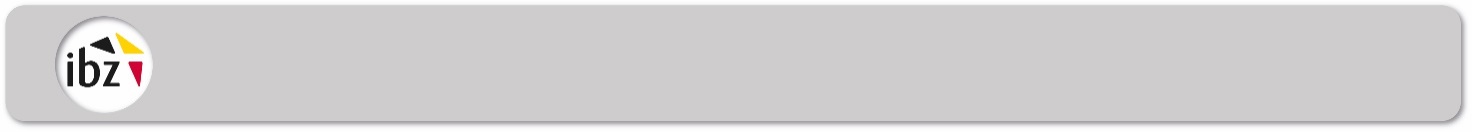 Notification du modèle de bulletin de voteBureau régional Bruxelles-Capitale Bruxelles, le  ...………….........  2024Madame                 le Président,Monsieur	Conformément à l'article 24, §4, alinéa 1er, de la loi du 23 mars 1989 relative à l'élection du Parlement européen, j'ai l'honneur de vous envoyer une copie du modèle du bulletin de vote. Le Président,Au bureau principal de de la circonscription électorale de Brabant Flamand